Critical Path Calculations Cheat Sheet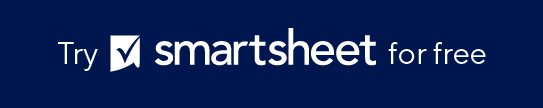 KEY TERMSFORMULASCRITICAL PATHThe sequence of project activities that add up to the longest overall duration is the critical path. This determines the shortest time possible to complete the project.TASKAn activity performed during the course of a project is a task.DURATION (D)The total time required to complete an activity is the duration.EARLY START (ES)The earliest time an activity can start once the previous dependent activities are completed is the early start.LATE START (LS)The latest time an activity can start without delaying the project is the late start.EARLY FINISH (EF)The earliest time an activity can be completed is the early finish.LATE FINISH (LF)The latest time an activity can finish without delaying the project is the late finish.FLOATThe amount of time that an activity can be delayed without causing a delay to the overall project is float or slack time.FORWARD PASS (Calculate ES and EF)FORWARD PASS (Calculate ES and EF)ES of the first activityUsually set to zero.EFEF = ES + DurationFor subsequent activities, ES is the maximum EF of all immediate predecessors.For subsequent activities, ES is the maximum EF of all immediate predecessors.BACKWARD PASS (Calculate LS and LF)BACKWARD PASS (Calculate LS and LF)LF of the last activitySet this equal to EF (when project deadline is not an issue).LSLS = FL - DurationFor preceding activities, LF is the minimum LS of all immediate successors.For preceding activities, LF is the minimum LS of all immediate successors.Calculate FloatCalculate FloatTotal FloatTotal Float = LF – EF (or LS – ES)Activities with zero float lie on the critical path.Activities with zero float lie on the critical path.CRITICAL PATH IDENTIFICATIONCRITICAL PATH IDENTIFICATIONIdentify all paths in the project network from start to finish.Calculate the duration of each path by summing up the durations of all activities in that path.The longest path is the critical path. Activities in this path have zero float.Identify all paths in the project network from start to finish.Calculate the duration of each path by summing up the durations of all activities in that path.The longest path is the critical path. Activities in this path have zero float.DISCLAIMERAny articles, templates, or information provided by Smartsheet on the website are for reference only. While we strive to keep the information up to date and correct, we make no representations or warranties of any kind, express or implied, about the completeness, accuracy, reliability, suitability, or availability with respect to the website or the information, articles, templates, or related graphics contained on the website. Any reliance you place on such information is therefore strictly at your own risk.DISCLAIMERAny articles, templates, or information provided by Smartsheet on the website are for reference only. While we strive to keep the information up to date and correct, we make no representations or warranties of any kind, express or implied, about the completeness, accuracy, reliability, suitability, or availability with respect to the website or the information, articles, templates, or related graphics contained on the website. Any reliance you place on such information is therefore strictly at your own risk.